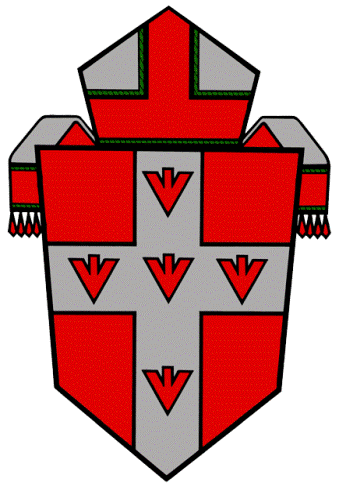 Shrine Tepeyac Hill dedication Dec. 11Join Archbishop Coakley, priests of the archdiocese and guests at 1 p.m. on Sunday, Dec. 11 at the Bl. Stanley Rother Shrine in Oklahoma City for an outdoor Mass and the blessing of Tepeyac Hill and the images of St. Juan Diego and Our Lady of Guadalupe. This event is open to the public and will feature Mass, entertainment, food trucks and more. Find more information at rothershrine.org/tepeyac-hill.Mañanitas of Our Lady of Guadalupe Dec. 12Celebrate the Feast of Our Lady of Guadalupe on Monday, Dec. 12, with Mañanitas at the Bl. Stanley Rother Shrine in Oklahoma City. Starting at 5 a.m. there will be Mañanitas (a song to Our Lady), a rosary, pan dulce and an opportunity to see the shrine campus and Tepeyac Hill. Learn more at rothershrine.org/tepeyac-hill.Rother shrine dedication Feb. 17Join Archbishop Coakley, priests of the archdiocese, bishops and guests for the dedication of the Bl. Stanley Rother Shrine on Friday, Feb. 17, in Oklahoma City. The dedication will be the centerpiece of a week-long celebration and is open to the public. Seating will be limited and available on a first-come first-serve basis. Find more information at archokc.org/shrinededication.Oklahoma Catholic Native Schools ProjectThe Archdiocese of Oklahoma City, the Diocese of Tulsa and St. Gregory’s Abbey have launched the Oklahoma Catholic Native Schools Project to better understand the history and experiences of native students in Oklahoma Catholic boarding schools from 1880 to 1965. To contribute documents, photographs or an oral history to the project, e-mail info@oknativeschoolsproject.org. Learn more at archokc.org/oknativeschoolsproject.Jobs BoxFind the latest career opportunities in the Archdiocese of Oklahoma City in the Jobs Box at archokc.org/jobs-box.Eucharistic AdorationEucharistic Adoration will take place every Thursday, after the 11:30 a.m. Mass, from Noon to 3:50 p.m. in the St. Francis de Sales Chapel at the Catholic Pastoral Center, 7501 Northwest Expressway. The period of Adoration will conclude with Benediction.Visitation The Secular Order of the Discalced Carmelites of the Bl. Virgin Mary of Mt. Carmel and St. Teresa of Jesus Community of Oklahoma will be having visitations of their orders during October, November and December. Anyone inspired by the spirituality of St. Teresa of Jesus and St. John of the Cross can contact Letty Silva, O.C.D.S., formation director, at (405) 706-4817 or Susan Staudt, O.C.D.S., president, at (405) 473-6328.40 Days for Life The fall 40 Days for Life campaign in Edmond and Oklahoma City is Sept. 28 – Nov. 6. It is a focused pro-life campaign with a vision to access God’s power through prayer, fasting and peaceful vigil to end abortion. To sign up, or to get more information, for the campaign at 619 N.W. 23 St. in Oklahoma City contact Mike Hurney at mike.hurney@outlook.com. For the campaign at 1601 S. Boulevard in Edmond contact Tori Nunn at Warrior-For-Christ@outlook.com. Sign up is also available 40daysforlife.com.40 Days for Life RosaryPray the Rosary for an end to abortion on Sundays during the fall campaign for 40 Days for Life.  The Rosary will be prayed on Oct. 30 and Nov. 6. The Oklahoma City Rosary is 2 p.m. each Sunday. Contact Mike Hurney at mike.hurney@outlook.com. The Edmond Rosary is 3 p.m. each Sunday. Contact Tori Nunn at Warrior-For-Christ@outlook.com. Early applicationEarly application opens for the Mount St. Mary Catholic High School Class of 2027, on Nov.1. Visit mountstmary.org.“Mother Teresa: No Greater Love”An encore of the documentary, “Mother Teresa: No Greater Love,” will be showing at 7 p.m. Nov. 2, at AMC Quail Springs 24, 2501 W. Memorial in Oklahoma City, and Regal Warren Theatre Moore Plus IMAX, 1000 Telephone Rd. in Moore. The documentary was filmed on five continents and features both institutional archives and the apostolates of the Missionaries of Charity. Learn more at fathomevents.com.Day of ReflectionDay of Reflection, “Advent … Resetting the Clock,” presented by Fr. Boniface Copelin, O.S.B., is 8:30 a.m. - 3 p.m. Nov. 12 at St. Gregory's Abbey, 1900 W. MacArthur St., Shawnee. Limited seating. Attendees must pre-register by e-mailing retreats@monksok.org or call (405) 878-5656. Cost $30 pre-paid or $35 at the door. Lunch included.Encounter with God’s CallThe next Encounter with God’s Call at Conception Seminary College is Nov. 12-14. The weekend provides an opportunity to discern the call to priesthood and learn about college seminary life. Visit ewgc.org. Contact Fr. John Herrera at (405) 474-5534. Holiday market, health fair – OKCThe St. Ann Retirement Center holiday market and health fair is 10 a.m. – 3 p.m. Nov. 12 at 7501 W. Britton Rd. in Oklahoma City. MSM open houseMount St. Mary Catholic High School open house is 1 p.m. – 4 p.m. Nov. 13 at 2801 S. Shartel Ave. in Oklahoma City.RetrouvailleThe next Retrouvaille weekend is Nov. 18-20. Retrouvaille helps couples through difficult times in their marriages. Visit helpourmarriage.org. Contact Oklahoma Retrouvaille at (405) 443-3541; okc@retrouvaille.org.“Theology of the Eucharist”The Central Region Council of Catholic Women presents “Theology of the Eucharist” with speaker Fr. Daniel McCaffrey 9 a.m. – Noon Nov. 19 at Epiphany of the Lord Catholic Church, 7336 W. Britton Rd. in Oklahoma City. Enter on the west side in the patio room. Contact Jodi Ford at (405) 831-8340, ford@wingspreadrecords.com.Follow the archdiocese on social mediaStay up-to-date on all that is happening in the Archdiocese of Oklahoma City by following the archdiocese on Facebook (facebook.com/ArchOKC), Instagram (ArchOKC), YouTube (ArchOKC), Twitter (@ArchOKC) and TikTok (archokc).Rother documentaryWatch the official documentary on Oklahoma’s Bl. Stanley Rother at stanleyrother.org or https://youtu.be/hsOvNtoZVzc. Copies also are available at the Rother Store online at rotherstore.com.Become a seminarian pen pal!Our seminarians are away from home for months at a time during their formation. While at seminary, they would like to hear from people back home in Oklahoma! To become a Seminarian Pen Pal, visit archokc.org/penpal, find their addresses and send a letter, card or gift package.Safe environment trainingThe archdiocese has an updated training program for volunteers, staff members and clergy that is required before working with minors in the diocese’s Catholic churches and schools. Learn more at archokc.org/safe-environment.Read Archbishop Coakley’s pastoral plan for the next 10 years Archbishop Coakley encourages all clergy and lay people to spend time studying his latest pastoral letter, “Go Make Disciples! Building a Culture of Conversion and Discipleship for the Archdiocese of Oklahoma City” with the help of new study guides in English and Spanish. The letter and pastoral plan lay out the vision for the archdiocese through 2030. Find the pastoral letter and study guides at archokc.org/vision2030.Archbishop Coakley calls for St. Michael prayerArchbishop Coakley has called for priests, deacons, seminarians and lay men and women to pray the prayer to St. Michael, and for parishes to include the prayer after every Mass.El Arzobispo Coakley ha pedido a todas las parroquias que incluyan la oración de San Miguel al final de la Misa.Clergy abuse report and informationFind Archbishop Coakley’s Letter to the Faithful in English, Spanish and Vietnamese, a list of frequently asked questions and a copy of the independent report on clergy abuse in the archdiocese at archokc.org/clergyabuse.Catholic Bishop Abuse Reporting service The third-party reporting service is responsible for receiving allegations of sexual abuse against current or retired bishops in the United States. The hotline does not replace the requirement to contact law enforcement. Allegations can be made to the toll-free number (800) 276-1562 or online at reportbishopabuse.org. The reporting party can choose to remain anonymous. For more information, go online to archokc.org/clergyabuse. To report abuse by clergy, volunteers or church and school employees, call (405) 720-9878. If a child is in immediate danger, call 9-1-1. Se lanza Servicio para Informar sobre Abusos de Obispos CatólicosEl servicio de informes de terceras partes es responsable de recibir denuncias de abuso sexual contra obispos actuales o retirados en los Estados Unidos. Se pueden realizar denuncias al número gratuito (800) 276-1562 o en línea en reportbishopabuse.org. La parte informante puede optar por permanecer en el anonimato. Para obtener más información, vaya en línea a archokc.org/clergyabuse. Para denunciar el abuso por parte del clero, voluntarios o empleados de la iglesia y la escuela, llame al (405) 720-9878. Si un niño está en peligro inmediato, llame al 9-1-1.